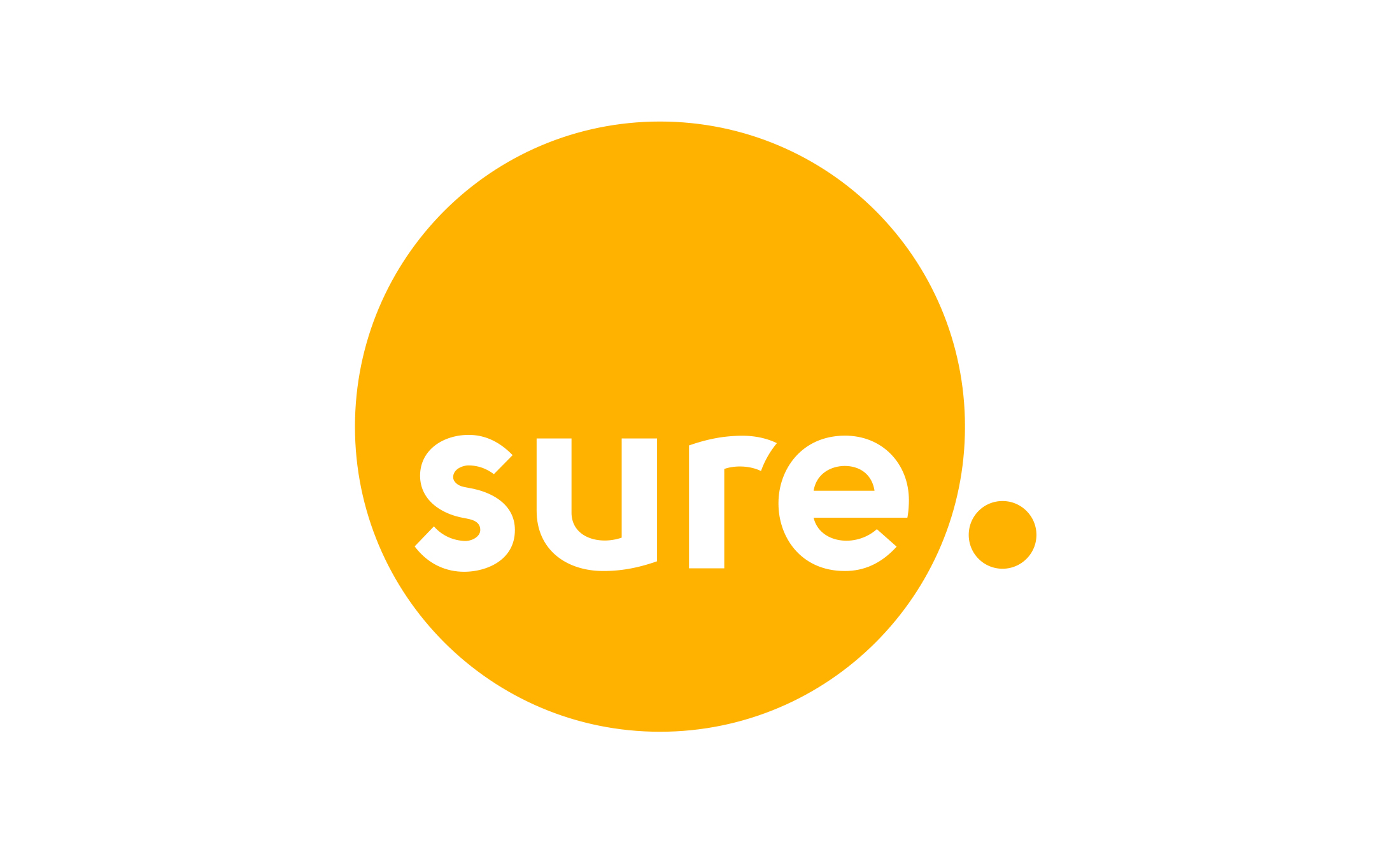 FINAL NEWS RELEASE 17 July 2020No roaming charges for Sure customers visiting Guernsey As flights between the Isle of Man and Guernsey start next week (22 July), Sure would like to remind its customers that they can use their phone in Guernsey without incurring any roaming charges. Almost 4,000 seats have been booked since the airbridge was put in place which allows islanders from the Isle of Man and Guernsey to travel between the two jurisdictions with no need for self-isolation. Thanks to Sure’s multiple networks, customers can travel to Guernsey and no incur any roaming charges.   Charlotte Dunsterville, Chief Consumer Officer at Sure said: “We’re the only telecoms provider operating in both Guernsey and the Isle of Man and I’d like to remind our customers that we’re able to offer the opportunity to use the Sure network in both islands with no roaming charges while enjoying the air bridge.“Lockdown has been an experience unlike any other and I hope many Manx residents will take advantage of the island partnership to enjoy beautiful Guernsey and our 99.5% 4G coverage on the island.”Only Sure customers will be able to benefit when they travel to Guernsey. You can find more information on switching to Sure here: https://www.sure.com/isleofman/whysure/ENDSIssued by Chris Leaman, Orchard PR, 01481 251251, christopher@orchardpr.comNotes to editors:About Surewww.sure.com Twitter: https://twitter.com/SureIOM Facebook: https://www.facebook.com/SureIOM/LinkedIn: https://www.linkedin.com/company/sure-international Headquartered in Guernsey, Sure provides telecommunications and related services across the Channel Islands, the Isle of Man and in the British Overseas Territories of Ascension, Falklands, Saint Helena and Diego Garcia. Sure provides fixed voice, mobile, broadband and Cloud services in the Channel Islands and Isle of Man. In the British Overseas Territories, Sure operates under exclusive licences with full-feature networks delivering voice, broadband data services and, in certain markets, TV.The corporate division of the business, Sure International, specialises in offshore connectivity, enabling those companies that operate in the islands to reliably and efficiently connect and transact with their global partners. Sure’s approach to business is based on its values of simplicity, trust, one team and customer-driven. The last of these values has resulted in annual multi-million-pound investments to provide customers with the best and latest services to meet their needs.  Customer experience is at the heart of Sure’s approach and the company was found to have the most satisfied customers in the Channel Islands in a 2018 study carried out by the independent regulator in the islands. In the Isle of Man, Sure was rated the best overall network (Source: a Sure-commissioned independent study carried out by Systemics group, 2017).Sure is a member of the Batelco Group, a leading telecommunications provider to 13 markets spanning the Middle East & Northern Africa, Europe and the South Atlantic and Indian Ocean. 